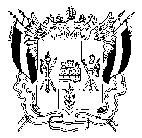 АДМИНИСТРАЦИЯ ВЕСЁЛОВСКОГО СЕЛЬСКОГО ПОСЕЛЕНИЯВЕСЁЛОВСКОГО РАЙОНА РОСТОВСКОЙ ОБЛАСТИ_____________________________________________________________________________ПОСТАНОВЛЕНИЕ     29  июля  2022 года                      №200                                      п. ВеселыйОб утверждении отчета об исполнении плана реализации муниципальной программыВеселовского сельского поселения«Охрана окружающей среды и рациональноеприродопользование» за 6 месяцев 2022 года   В соответствии с постановлением Администрации Веселовского сельского поселения от 08.02.2018 № 29 «Об утверждении Порядка разработки, реализации и оценки эффективности муниципальных программ Веселовского сельского поселения»:        1. Утвердить отчет об исполнении плана  реализации  по муниципальной  программе Веселовского сельского поселения «Охрана окружающей среды и рациональное природопользование»», утвержденного распоряжением Администрации Веселовского сельского поселения от 30.12.2019 № 133          «Об утверждении плана реализации муниципальной программы Весёловского сельского поселения «Охрана окружающей среды и рациональное природопользование» за 6 месяцев 2022 года согласно приложению к настоящему постановлению.2. Постановление вступает в силу с момента обнародования.3. Контроль за выполнением постановления оставляю за собой.Глава Администрации Веселовского сельского поселения                                                                    К.А.Федорченко                                                                                                              Приложение к постановлениюАдминистрации Веселовского сельского поселения                                                                                                                                                                                     от    29.07.2022 г № 200Отчетоб исполнении плана реализации муниципальной программы «Об утверждении плана реализации муниципальной программы Весёловского сельского поселения «Охрана окружающей среды и рациональное природопользование» за 6 месяцев  2022 г.№ п/пНаименование основного мероприятия, контрольного события программыОтветственный 
 исполнитель
  (заместитель руководителя ОИВ/ФИО)Результат реализации мероприятия (краткое описание)Фактическая дата начала   
реализации 
мероприятияФактическая дата окончания реализации  
мероприятия, наступления  
контрольного событияРасходы бюджета на реализацию муниципальной      
программы, тыс. руб.Расходы бюджета на реализацию муниципальной      
программы, тыс. руб.Расходы бюджета на реализацию муниципальной      
программы, тыс. руб.Заключено   
контрактов на отчетную дату, тыс. руб.   
<1>№ п/пНаименование основного мероприятия, контрольного события программыОтветственный 
 исполнитель
  (заместитель руководителя ОИВ/ФИО)Результат реализации мероприятия (краткое описание)Фактическая дата начала   
реализации 
мероприятияФактическая дата окончания реализации  
мероприятия, наступления  
контрольного событияПредусмотрено муниципальной программойПредусмотрено сводной бюджетной росписьюфакт на отчетную датуЗаключено   
контрактов на отчетную дату, тыс. руб.   
<1>1223456781Подпрограмма 1 .  «Охрана окружающей среды»Подпрограмма 1 .  «Охрана окружающей среды»Подпрограмма 1 .  «Охрана окружающей среды»Подпрограмма 1 .  «Охрана окружающей среды»Подпрограмма 1 .  «Охрана окружающей среды»Подпрограмма 1 .  «Охрана окружающей среды»Подпрограмма 1 .  «Охрана окружающей среды»Подпрограмма 1 .  «Охрана окружающей среды»Подпрограмма 1 .  «Охрана окружающей среды»1.1    Организация проведения на территории поселения Дней защиты от экологической опасности «Экология. Безопасность. Жизнь»Ведущий специалист Администрации Веселовского сельского поселения Карастоянова Г.В.Повышение эффективности охраны окружающей среды, участие населения в экологических мероприятиях01.01.202231.12.20220,00,00,00,01.2  Оформление подписки на экологическую прессу (Экологическое просвещение информирование населения о состоянии окружающей среды)Ведущий специалист Администрации Веселовского сельского поселения Карастоянова Г.В.Информирование населения осуществлялось на информационных стендах 01.01.202231.12.20220,00,00,00,01..3.Проведение объездов по выявлению свалочных очагов на территории поселения: в лесополосах, придорожных полосах, водоохранных зонах. Применение  административной практикиВедущий специалист Администрации Веселовского сельского поселения Карастоянова Г.В.Обеспечение экологической безопасности на территории  поселения01.01.202231.12.20220,00,00,00,01.4.Проведение объездов по выявлению на территориях поселений зарастаний сорной и карантинной растительности. Применение административной практикиВедущий специалист Администрации Веселовского сельского поселения Карастоянова Г.В.Снижение объемов негативного воздействия на окружающую среду01.01.202231.12.20220,00,00,00,01..5.Выполнение мероприятий по предотвращению выжигания сухой растительности: проведение объездов территорий. Применение административной практики, информирование населения и хозяйствующих субъектов поселения о запрете выжигания сухой растительностиВедущий специалист Администрации Веселовского сельского поселения Карастоянова Г.В.Повышение эффективности охраны окружающей среды 01.01.202231.12.20220,00,00,00,01.6.Публикации по вопросам охраны окружающей среды статей в районной газете «Веселовские Вести»Ведущий специалист Администрации Веселовского сельского поселения Карастоянова Г.В.Информирование населения осуществлялось на информационных стендах, официальном сайте администрации Веселовского сельского поселения01.01.202231.12.202212,212,20,00,0